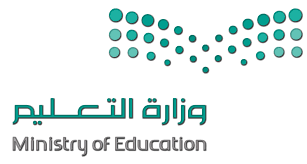         السؤال الأول : - اكتب المصطلح المناسب مما يلي : - 					  نصف درجة لكل فقرة السؤال الثاني : ضع علامة √ أو X  : 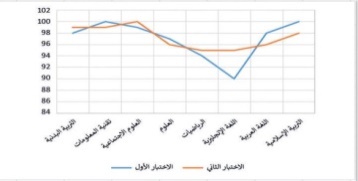 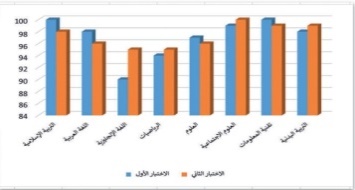 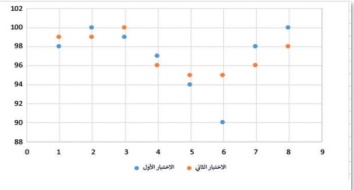 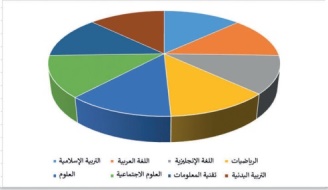 السؤال الأول :  ضع علامة √ أو X  :- السؤال الثاني: بيّن نتيجة تنفيذ الخطوات في برنامج شوت كت مما يلي  :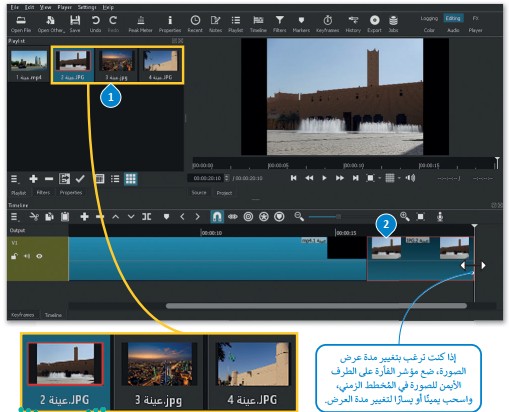 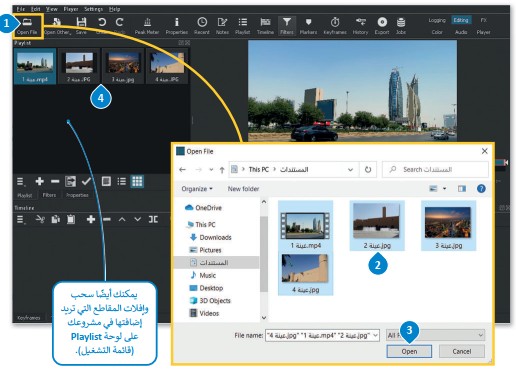 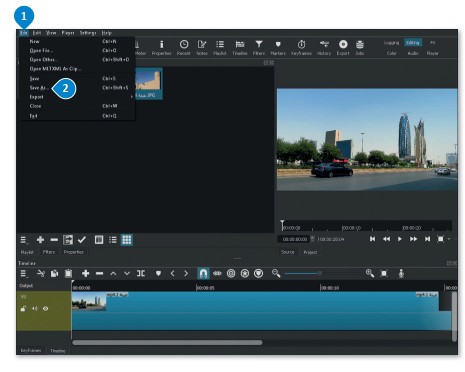 السؤال الثالث: أختر الإجابة الصحيحة :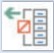 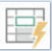 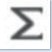 أختبار مادة مهارات رقمية  الفصل الدراسي الثالث ( الفترة الأولى) للصف الثاني متوسط (الجزء النظري) السؤال الاول: صل امتداد الصورة مع الوصف فيما يلي بوضع الرقم المناسب:السؤال الثاني:ضعي دائرة O حول الاجابة الصحيحة:(الجزء العملي) ضعي كلمة ( صح )  أم ( خطأ )أمام العبارات التالية: انتهت الأسئلة – تمنياتي لكي بالتوفيق والنجاحأجابات اختبار اول متوسط:اجابة السؤال الاول:صلي:اجابة السؤال الثاني اختاري:مربعات صغيرة مُجمعة جنباً إلى جنب لكل من هذه المربعات لون محدد وعند دمجها جميعا يتم تكوين الصورة .هو كمية التفاصيل بالصوت.هو رسم تشبيهي لفيلمك بأكمله.هو كتابة وصف تفصيلي تسلسلي لأحداث الفيلم ويحتوي على ثلاث مكونات مهمة: الأحداث والحوار والأبطال1يمكنك عرض صورك بواسطة برنامج صورة مايكروسوفت (Microsoft Photos).2الفيديو هو سلسلة من الصور التي تم التقاطها وعرضها في النهاية بتردد معين.3كل ما انخفض معدل البت كان حجم الملف أصغر والجودة أقل.4الديسيبل(db) هو الوحدة القياسية لقياس شدة الصوت.5اختيار البيانات هي الخطوة الأولى والأكثر أهمية لإنشاء المخطط.6المخطط البياني المصغر يستخدم لإظهار الاتجاهات في سلسلة من القيم.7ملفات الصوت لها نوع واحد فقط " مضغوطة " .8يُشير الرمز (HD ) إلى الدقة القياسية للفيديو.1إذا أردت أفضل جودة ممكنة في الصوت ولا تهتم في المساحة يمكنك استخدام تنسيق صوت غير مضغوط مثل "WAV".2إضافة نص مُتحرك إلى مقاطع الفيديو يعد أمراً إلزامياً.3يتم استخدام التأثيرات الانتقالية على مقطع الفيديو لربط لقطة فيديو بأخرى.4في برنامج شوت كت عند استيراد ملف صوتي يتم تضمينه تلقائياً في الفيديو.5لا يمكنك تعديل المخطط البياني بعد إنشائه.6يمكنك تغيير حجم المخطط أو تحريكه ليتناسب مع البيانات في ورقة العمل.اختبار مادة المهارات الرقميةمنتصف الفصل الدراسيللصف الثاني المتوسطالفصل الدراسي الثالثالمملكة العربية السعوديةوزارة التعليمإدارة التعليم منطقة الجوفمتوسطة فاطمة الزهراءالسؤال الأول :  ضعي علامة    امام العبارات الصحيحة وعلامة     امام العبارات الخاطئة :  كلما زادت جودة الوسائط المتعددة كلما زاد الحجم واحتاجنا ملفات ذات سعة تخزين اعلى (         )معدل البت هو كمية التفاصيل في الصوت (       ) البكسل هي المربعات الصغيرة مجمعه جنبا الى جنب لتكوين الصورة (        )كاميرا الفيديو الرقمية افضل من تصوير الجهاز الذكي  (       )السؤال الثاني :  اختاري رمز الإجابة الصحيحة فيما يلي :أسم الطالبة:.............................................................................الدرجة المستحقة(عملي)الدرجة المستحقة(نظري)امتداد الصورةالاختيارالوصفPNG(            )تستخدم بشكل أساسي لرسومات الإنترنت لدعمها للشفافيةTIFF(            )يدعم الشفافية ويُعطي جودة صورة جيدة جداً وذات حجم صغيرGIF(            )مناسب للمنشورات الاحترافية والمطبوعات كبيرة الحجم1- جميع ما يلي من أنواع الملفات الأكثر شيوعاً لملفات الصور ما عدا : جميع ما يلي من أنواع الملفات الأكثر شيوعاً لملفات الصور ما عدا : جميع ما يلي من أنواع الملفات الأكثر شيوعاً لملفات الصور ما عدا : جميع ما يلي من أنواع الملفات الأكثر شيوعاً لملفات الصور ما عدا : جميع ما يلي من أنواع الملفات الأكثر شيوعاً لملفات الصور ما عدا :(أ)  .aac(أ)  .aac(ب)  .jpg(ج).png(د)  .gif(د)  .gif2-  أي من الرموز التالية يشير إلى الفيديو ذو الدقة القياسية :  أي من الرموز التالية يشير إلى الفيديو ذو الدقة القياسية :  أي من الرموز التالية يشير إلى الفيديو ذو الدقة القياسية :  أي من الرموز التالية يشير إلى الفيديو ذو الدقة القياسية :  أي من الرموز التالية يشير إلى الفيديو ذو الدقة القياسية :(أ)  HD(أ)  HD(ب)  SD(ج)FD(د)  GD(د)  GD3-تتكون كل صورة رقمية من مربعات صغيرة مجمعة جنباً إلى جنب تسمى :   تتكون كل صورة رقمية من مربعات صغيرة مجمعة جنباً إلى جنب تسمى :   تتكون كل صورة رقمية من مربعات صغيرة مجمعة جنباً إلى جنب تسمى :   تتكون كل صورة رقمية من مربعات صغيرة مجمعة جنباً إلى جنب تسمى :   تتكون كل صورة رقمية من مربعات صغيرة مجمعة جنباً إلى جنب تسمى :   (أ)   بكسل(أ)   بكسل(ب)   هيرتز(ج) بايت(د)   ميجا بايت(د)   ميجا بايت4-  يمكن عرض الصور والفيديو في الحاسب عن طريق برنامج :  يمكن عرض الصور والفيديو في الحاسب عن طريق برنامج :  يمكن عرض الصور والفيديو في الحاسب عن طريق برنامج :  يمكن عرض الصور والفيديو في الحاسب عن طريق برنامج :  يمكن عرض الصور والفيديو في الحاسب عن طريق برنامج :(أ) مايكروسوفت وورد (أ) مايكروسوفت وورد (ب)  مايكروسوفت اكسل (ج) صور مايكروسوفت(د) مايكروسوفت بوربوينت   (د) مايكروسوفت بوربوينت   5-  من الخطوات التي يتبعها المحترفون لإنشاء فيديو ناجح ويقصد بها كتابة وصف تفصيلي لأحداث الفيلم:  من الخطوات التي يتبعها المحترفون لإنشاء فيديو ناجح ويقصد بها كتابة وصف تفصيلي لأحداث الفيلم:  من الخطوات التي يتبعها المحترفون لإنشاء فيديو ناجح ويقصد بها كتابة وصف تفصيلي لأحداث الفيلم:  من الخطوات التي يتبعها المحترفون لإنشاء فيديو ناجح ويقصد بها كتابة وصف تفصيلي لأحداث الفيلم:  من الخطوات التي يتبعها المحترفون لإنشاء فيديو ناجح ويقصد بها كتابة وصف تفصيلي لأحداث الفيلم:(أ)   النص ( السيناريو )(أ)   النص ( السيناريو )(ب)   جدول التصوير(ج) مخطط القصة (ج) مخطط القصة (د)  المشهد(سؤال مساعد) من درجتان فقط(سؤال مساعد) من درجتان فقط(سؤال مساعد) من درجتان فقط(سؤال مساعد) من درجتان فقط(سؤال مساعد) من درجتان فقط(سؤال مساعد) من درجتان فقط(سؤال مساعد) من درجتان فقط(سؤال مساعد) من درجتان فقط(سؤال مساعد) من درجتان فقط(سؤال مساعد) من درجتان فقط26-  .....................هو كمية التفاصيل بالصوت  .....................هو كمية التفاصيل بالصوت  .....................هو كمية التفاصيل بالصوت  .....................هو كمية التفاصيل بالصوت  .....................هو كمية التفاصيل بالصوت(أ)  معدل البت(أ)  معدل البت(ب)  البكسل(ج) معدل العينة(د)  الضغط(د)  الضغط7- يتم استخدام برنامج ....................... لانشاء الافلام وتحريرها يتم استخدام برنامج ....................... لانشاء الافلام وتحريرها يتم استخدام برنامج ....................... لانشاء الافلام وتحريرها يتم استخدام برنامج ....................... لانشاء الافلام وتحريرها يتم استخدام برنامج ....................... لانشاء الافلام وتحريرها(أ)  Paint(أ)  Paint(ب)  Canva(ج)Photoshop(د)  Shotcut(د)  Shotcut-1إذا أردت أفضل جودة ممكنة في الصوت ولا تهتم في المساحة يمكنك استخدام تنسيق صوت غير مضغوط مثل "WAV"إذا أردت أفضل جودة ممكنة في الصوت ولا تهتم في المساحة يمكنك استخدام تنسيق صوت غير مضغوط مثل "WAV"-2كل ما انخفض معدل البت كان حجم الملف أصغر والجودة أقلكل ما انخفض معدل البت كان حجم الملف أصغر والجودة أقل-3جميع برامج الترميز تتم إضافتها بشكل تلقائي على الحاسب جميع برامج الترميز تتم إضافتها بشكل تلقائي على الحاسب -4ملف الصوت المضغوط بياناته يتم تخزينها بالشكل المطابق لتسجيله لذلك يتمتع بأفضل جودة لكنه يشغل مساحة كبيرة ملف الصوت المضغوط بياناته يتم تخزينها بالشكل المطابق لتسجيله لذلك يتمتع بأفضل جودة لكنه يشغل مساحة كبيرة -5يمكنك عرض صورك بواسطة برنامج صورة مايكروسوفت (Microsoft Photos)يمكنك عرض صورك بواسطة برنامج صورة مايكروسوفت (Microsoft Photos)-6خطوة مخطط القصة من الخطوات التي يتبعها المحترفون لإنشاء فيديو ناجح ويقصد بها التخطيط لكيفية ظهور المشاهد خطوة مخطط القصة من الخطوات التي يتبعها المحترفون لإنشاء فيديو ناجح ويقصد بها التخطيط لكيفية ظهور المشاهد -7يمكن التمييز بين ملفات الوسائط المختلفة في جهاز الحاسب بسهولة وذلك بالتحقق من امتدادهايمكن التمييز بين ملفات الوسائط المختلفة في جهاز الحاسب بسهولة وذلك بالتحقق من امتدادها-8عندما يتعلق الأمر بجودة الفيديو فإن الجهاز المستخدم لالتقاط الفيديو هو العامل الأهم عندما يتعلق الأمر بجودة الفيديو فإن الجهاز المستخدم لالتقاط الفيديو هو العامل الأهم -9الميجا بيكسل  وحدها تجعل صورة أفضل من الأخرىالميجا بيكسل  وحدها تجعل صورة أفضل من الأخرى-10إذا كنت ترغب في تخزين ملفاتك الصوتية على جهاز الحاسب الخاص بك فستحتاج إلى ملفات ذو حجم صغير إذا كنت ترغب في تخزين ملفاتك الصوتية على جهاز الحاسب الخاص بك فستحتاج إلى ملفات ذو حجم صغير -11الفيديو هو سلسلة من الصور التي تم التقاطها وعرضها في النهاية بتردد معينالفيديو هو سلسلة من الصور التي تم التقاطها وعرضها في النهاية بتردد معين-12تتيح الكاميرات الرقمية التقاط الفيديو فقطتتيح الكاميرات الرقمية التقاط الفيديو فقط(سؤال مساعد) من درجتان فقط(سؤال مساعد) من درجتان فقط(سؤال مساعد) من درجتان فقط(سؤال مساعد) من درجتان فقط(سؤال مساعد) من درجتان فقط(سؤال مساعد) من درجتان فقط2-1لا يمكن حذف مقطع بعد إضافته إلى المخطط الزمنيلا يمكن حذف مقطع بعد إضافته إلى المخطط الزمني-2 تتيح عملية ضغط مقاطع الفيديو تصغير حجم الملف وبالتالي تقليل مساحة التخزين المطلوبة تتيح عملية ضغط مقاطع الفيديو تصغير حجم الملف وبالتالي تقليل مساحة التخزين المطلوبةالاختيار(       3    )(       1    )(      2     )( 1 )(2 )( 3 )( 4 )( 5 )( 6 )( 7 )أ ب  أج أ ج  دصحصحخطأ خطأ صحخطأ صحصحخطأ خطأ صحخطأ (سؤال مساعد) من درجتان فقط(سؤال مساعد) من درجتان فقطخطأ 1صح2